           Squirrels Class Medium Term Planning for PSHE Spring 2024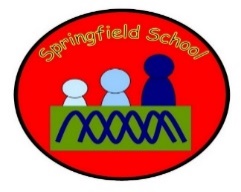            Squirrels Class Medium Term Planning for PSHE Spring 2024Healthy LifestylesTaking care of physical healthRSEBeing safe Whole School Events:Time to Talk Day – 1st FebruarySafer Internet Day – 6th February (this will be covered in more detail in Computing)Chinese New Year – 12th FebruaryRandom Acts of Kindness Week – w/c 13th FebruaryWeek 1 – Link itList ways we can look after ourselves. Link to our Science learning last term. Create an ideal morning routine for ourselves.Week 2 – Learn itPractice hand washing, hair brushing, teeth brushing on ourselves and with other resources.Week 3 – Learn itDiscuss concept of privacy and personal touch. Where can we ask for help and who can we trust. Use elements of NSPCC ‘Pants’.Week 4 – Check itSorting between safe and dangerous within our own homes. Look at scenarios and spot unsafe practices. Create solutions.Week 5 – Show it/Know itRole-play with babies/dolls. How can we look after their physical health and keep them safe?Substantive Knowledge (Content)Disciplinary Knowledge (Skills) Taking Care of Physical HealthEYFS
Respond with curiosity to adult modelling/sensory stimuli about ways we take care of our bodies.Demonstrate or communicate an example of taking care of our bodies (e.g. skin, hair or teeth).Recognise the importance of simple rules for sun safety.Recognise how we feel if we have not had enough sleep.KS1Describe or demonstrate simple hygiene routines.Identify the physical activities we like doing; describe how they might make us feel (physically and emotionally).Describe some simple ways of staying safe in the sun.Recognise that sleeping well is one way we can stay healthy.Give reasons why it is important to take care of personal hygiene.Describe some of the different ways to be physically healthy.Explain how the physical activities we enjoy doing help to keep us healthy.Describe simple routines for going to bed/going to sleep. Being SafeBy the end of KS2:Boundaries with friendships and peers (including online).Concept of privacyConcept of secretsPersonal touchStranger dangerRecognising and reporting feeling unsafeHow to ask for helpWhere to get advice